Name of Activity: Vidyarthini HomaCategory: CulturalOrganizing Unit: RKSMVVDate: 4.09.2022Time: 9 AM ONWARDSVenue: RKSMVV SHRINEName of resource Person: NANo. of Participants: Third-Year Students.Brief Description of the Event: Vidyarthini Homa for third-year students was conducted with solemnity in the presence of senior Matajis following Indian rituals.Program Outcome: RKSMVV takes care that the students of the college are connected to their Indian roots, are aware of their cultural heritage and are proud of their national wealth.GEO-TAGGED PHOTOS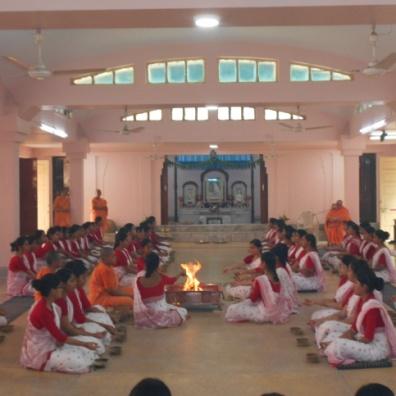 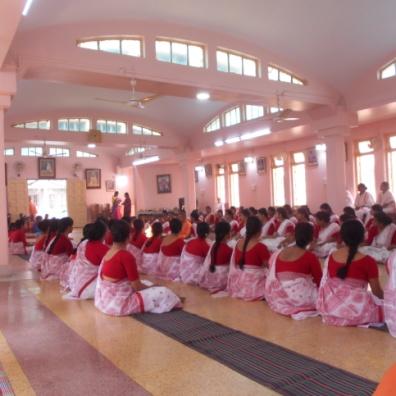 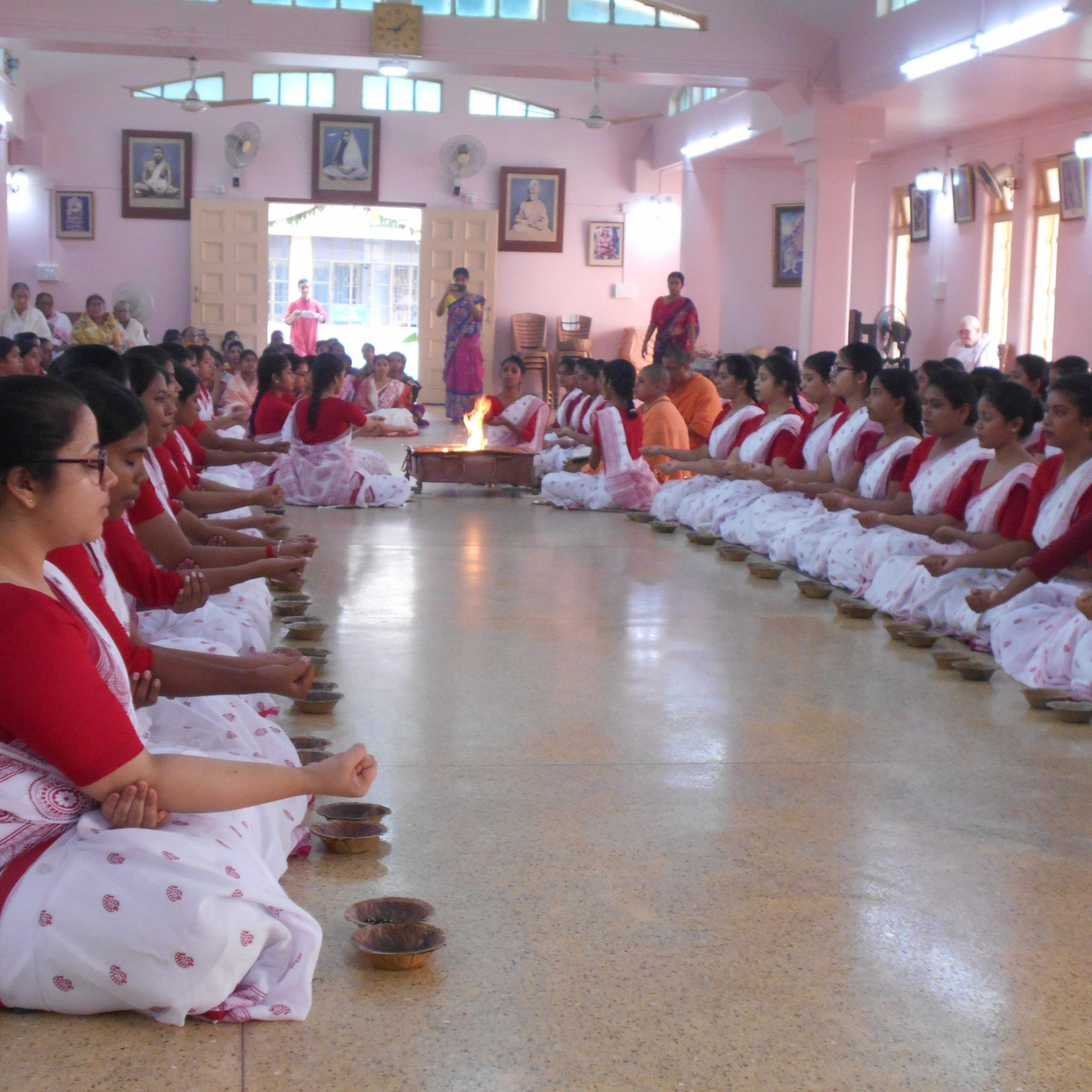 